Dear Parents/GuardiansAs our last week draws to a close, this is likely to be our last bulletin of the session.  There are a few changes afoot which we have detailed below. Gamescon – Coding Competition Congratulations to our team – Brigid Meyer, Anna Mackay and Mia Smith whose efforts were commended at the above held at RGU.  A big thank you to the supporting staff, Miss Stewart and Miss Farquharson. NetballWell done to our players who endured sun and rain, showing great determination, teamwork and spirit at the Aberdeen Rosebowl Tournament. P1 and Nursery Den DayWell done to P1 and Nursery for their joint Den Day activities which raised a fantastic £158.24 for Save the Children as part of the School’s Rights Respecting week. Temporary PSA PostsThere has been a slight delay in processing these temporary posts but we hope to have the advert out towards the end of the holiday, allowing us to interview as quickly as possible.  These posts will be advertised on ‘My Job Scotland.’ New Telephone SystemOn 1 July we move to a new system and our phone number will be:			01467 539975We should perhaps anticipate teething problems when we return in August!School MealsCommencing week beginning Monday 21 August the cost of a standard school meal will rise by 5p to £2.20.  Pupils in P1 – 3 will continue to have free meals but parents in the current P3 moving into P4 who have yet to register to make the required payments, should do so asap. You can do this by visiting the Aberdeenshire Council at www.aberdeenshire.gov.uk and choose ‘Pay’ from the list of online services, then select ‘School Meals’.  The first time you will need to register.  You will require your child’s unique Ipayimpact identity number; most P3 children will receive a letter today. There will be no letter if you have already registered.  If you have misplaced this, please contact the school office. It is recommended that all parents do this but should you have difficulties doing so, payment can continue to be met by cash or cheque. BIG CONVERSATIONAberdeenshire Council’s Education and Children’s Services have launched an initiative to evaluate and improve partnership working with parents.  It is envisaged that this will continue until late September and each school is to collect evidence of what we do well and what can be done better.  There is also the intention to facilitate some events over the holiday period. MosaicWe have been working with a local artist Ann Stephen to create mosaic tiles for the school entrance.  Designs submitted by the following pupils will be used to create the final artwork:		Zoe Sellars			Maisie Smith		Robin Farmer			Erin Sutherland		Angus Watt			Callum AllanWell done all. SportsA big thank you to all our parent helpers who helped make the day such a success.  Our ‘new’ format seemed to work quite well but we already have ideas on how to improve.  Well done to Don House who were winners on the day. The two pupils judged to be the best sports leaders were Josh Buchan and Helen Sewell; well done both. Green FlagWell done to Miss Stephen and her Eco group whose efforts have resulted in our fourth green flag.  The children and staff have all contributed to our evidence portfolio and continue to come up with great ideas for sustainability. School DayJust confirmation that our school day will be as it is.	Morning Intervals: 	P1, P6, P7 	– 	10.20 – 10.35				P2 – P5 		– 	10.40 – 10.55	Lunch Times:		12.05 – 12.50 	– 	P1, P6, P7				12.20 – 1.05	-	P2, P3				12.35 – 1.20 	-	P4, P5Please note the composite classes are within the time bands of their year groups. School GardenHelp is still required to keep the garden ticking over during the holiday.  There is still plenty of room in the calendar, or, even for casual drop-in to help. We will be trying to keep an eye on the garden and will give the list of helpers to the janitor.  Whilst we are struggling with the anti-social visitors we sometimes have – if you notice anything untoward, please report it to the police. Scotland from the Sky BBC Studios are producing 3 x 1 hour documentaries exploring Scotland through the lens of aerial photography.  One of the programmes will look at the contribution that pioneering aerial photography has made to identifying Scotland’s archeological sites.  As you may know our school sits on the site of a vast Roman military camp. The BBC would like to film in the grounds of the school on the afternoon of Tuesday 18 July between 2 – 4 pm. What they want to see is a playground of pupils in school uniform while their expert talks through the features of the site; so despite school holidays we need staff and pupils. If you wish your child to participate what you need to do is:Collect a permission form to bring with you on the day. These forms will be in the school foyer.  One per child is required (no pre-school or new Primary Ones). Add your name and contact details to the clipboard; should filming be delayed the BBC will contact you direct. Numbers are required by the end of term.  Only school age children in uniform will be on site and we will have staff members too (the ultimate sacrifice). StaffingWe would like to welcome the following teaching staff:	Mr Steven Munro who will work with P5P	Ms Jessica Airlie working with P4S	Mr Richard Davidson who will work with P6SMrs Hannah Armstrong will continue with us next session. Mrs Alison Taylor will join our Additional Support Team and Mrs Fleetwood has accepted a secondment to the team for an academic session; both welcome additions!We also say farewell to a number of teaching staff – Ms Fiona Murray – PT Alford Academy.Ms Alannah Taylor – Kittybrewster School.Mr Musselwhite – ALEC caravan.Mrs Cooper – Crombie Primary. Ms Kerry Armstrong – PE Specialist.Mrs Louise Foster will begin her maternity leave. And a fond farewell to Mrs Stephen who is busy planning some fun time with her family and to pick up on those hobbies she often enjoyed.  We will certainly miss Jane, her teaching expertise and all those little things she does to ensure the school runs smoothly, for example the weekly ‘Golden Carrot’.  Our good wishes go with her. Finally, we have two members of staff returning to school under a different name; Miss Mitchell will marry Mr Ethan Forsyth in Kintore Church on 15 July and Miss Dunn will marry David Russell on 12 August at Norwood House Hotel. PSAsAs a result of a cut in the school’s allocation of PSA time, Mrs Hazel Allan will move to Kemnay Academy after the holiday.  As all PSA staff are a cluster allocation this can be a normal occurrence.  We would like to thank Mrs Allan for her patience and kindness towards our pupils. BikeabilityOn our return in August we plan to start a series of Bikeability sessions for P6 pupils.  We would hope to begin around the start of September.  This gives parents a heads-up re bicycle maintenance. COMMUNITY NEWSThe Rhythm Box Summer School Rock Week The Rhythm Box is offering taster sessions to try out three different instruments and an opportunity to play in a rock band.  These will take place in Kemnay 14 July – 28 July and in Banchory 31 July – 5 August. Email info@therhythmbox.co.uk or contact Kemnay on 01467 642026, Banchory 01330 474338. Aberdeenshire Council Ranger Service Events The Aberdeenshire Council Ranger Service has a variety of events and activities taking place in July and August.  Have a look at their website www.aberdeenshire.gov.uk/leisure-sport-and- culture//ranger-service for more information.  A copy of their programme can also be found on the school website. EQ Sport EQ Sport runs summer adventure sports camps during the school holidays. These are suitable for ages 5 – 12 and take place in Kingswells, Banchory and Blackburn.  Email eqsport@outlook to book a space. Garioch Community Kitchen –Summer Cooking ClassesThe Garioch Community Kitchen is offering summer cooking classes for children P 1 – P4 and P5 upwards. Classes cost £10.00 per child and include all ingredients. For more information visit their website www.gariochcommunitykitchen.co.uk or e-mail gariochcommunitykitchen@hotmail.co.uk, or call 07729 297892.  Thank you for your support and encouragement over the session.  Wishing you all a fun filled summer. Holidays for 2017 Friday, 30 June 2017					    -	Last Day of School before Summer Break Tuesday, 22 August 2017				    - 	Term 1 	startsMonday, 16 October 2017 – Friday, 27 October 2017	    -	October BreakMonday, 25 December 2017 – Friday, 5 January 2018	    - 	Christmas Break 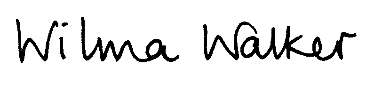 WILMA WALKER								       28 June 2017								                               	          TYPED BY M Meyer~~~~~~~~~~~~~~~~~~~~~~~~~~~~~~~~~~~~~~~~~~~~~~~~~~~~~~~~~~~~~~~~~~~~~~~~~~~~~~~Bulletin No 18                                                                  	      Parent Comments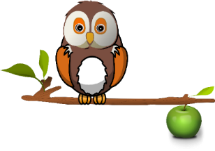 KINTORE PRIMARY SCHOOL BULLETIN NO 18